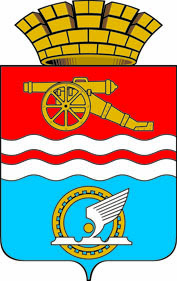 Орган местного самоуправления«Администрация города Каменска-Уральского»Отраслевой орган Администрации городаКаменска-Уральского по городскому хозяйству  ПРИКАЗ от 04.12.2019  № 31Об утверждении Перечня нормативных правовых актов и их отдельных частей, содержащих обязательные требования, соблюдение которых оценивается при проведении мероприятий по контролю при осуществлении  муниципального контроля в сфере благоустройстваВо исполнение п. 4.4 Протокола заседания комиссии по повышению качества предоставления государственных (муниципальных) услуг и исполнения государственных (муниципальных) функций в Свердловской области № 118 от 05.10.2018г.Приказываю: 1. Утвердить Перечень нормативных правовых актов и их отдельных частей, содержащих обязательные требования, соблюдение которых оценивается при проведении мероприятий по контролю при осуществлении  муниципального контроля в сфере благоустройства (прилагается).2.  Ведущему  специалисту отраслевого органа Администрации города по городскому хозяйству Н.Г. Бондаревой организовать размещение перечня, указанного в п. 1 настоящего приказа, на официальном портале города Каменска-Уральского в информационно-телекоммуникационной сети «Интернет». Контроль за исполнением настоящего приказа оставляю за собой.Начальник отраслевого органа                                                 Администрации городапо городскому хозяйству                                                                      В.Ю. ПлаксинУтвержденоприказом отраслевого органа Администрации города Каменска-Уральского по городскому хозяйству                                                                                                от  04.12.2019 № 31Перечень нормативных правовых актов и их отдельных частей, содержащих обязательные требования, соблюдение которых оценивается при проведении мероприятий по контролю при осуществлении  муниципального контроля в сфере благоустройства* Структурные единицы нормативного правового акта указываются в случае содержания в одном нормативном правовом акте обязательных требований, соблюдение которых оценивается при осуществлении нескольких видов государственного контроля (надзора) и (или) муниципального контроля. В иных случаях указание на структурные единицы нормативного правового акта может в Перечень нормативных правовых актов не включаться.№Наименование и реквизиты нормативного правового актаКраткое описание круга лиц, в отношении которых устанавливаются обязательные требованияУказание на структурные единицы нормативного правового акта, соблюдение которых оценивается при проведении мероприятий по контролю*1.Федеральный закон от 26.12.2008 № 294-ФЗ «О защите прав юридических лиц и индивидуальных предпринимателей при осуществлении государственного контроля (надзор) и муниципального контроля»Юридические лица, индивидуальные предпринимателистатьи 9, 10, 11, 122.Кодекс Российской Федерации об административных правонарушениях от 30.12.2001 № 195-ФЗЮридические лица, индивидуальные предпринимателистатья 19.53.Закон Свердловской области от 14.06.2005 № 52-ОЗ«Об административных правонарушениях на территории Свердловской области»Юридические лица, индивидуальные предпринимателистатьи 12, 13, 13-1, 15, 174.Решение Городской Думы города Каменска-Уральского от 14 марта 2012г. № 469 «О порядке производства земляных работ на территории муниципального образования город Каменск-Уральский»Юридические лица и индивидуальные предпринимателиОценивается весь  документ5.Решение Городской Думы города Каменска-Уральского от 18 июля 2012 г. № 548 «Об утверждении правил благоустройства территории муниципального образования город Каменск-Уральский»Юридические лица и индивидуальные предпринимателиОценивается весь  документ6.Решение Каменск-Уральской городской думы от 29.12.2005г. № 144 «О правилах создания, охраны и содержания зеленых насаждений в МО Каменск-Уральский городской округ»Юридические лица и индивидуальные предпринимателиОценивается весь  документ7.Постановление Администрации г. Каменска-Уральского от 05.04.2013 № 467«Об утверждении Порядка переоборудования или изменения внешнего вида фасада здания либо его элементов на территории муниципального образования город Каменск-Уральский»Юридические лица и индивидуальные предпринимателиОценивается весь  документ